ВСЕРОССИЙСКАЯ КОНФЕРЕНЦИЯ«Наука и инновации – повышение эффективности прикладной науки»О КОНФЕРЕНЦИИЦель мероприятия – рассмотреть основные пути и проблемы развития национальной инновационной системы, выделить перспективные программы в рамках приоритетных направлений развития науки, технологий и техники Российской Федерации, а также обсудить существующие барьеры по повышению эффективности внедрения прикладных научных достижений.На конференции предлагается обсудить условия, необходимые для повышения результативности инновационной деятельности, рассмотреть специфику различных источники государственной поддержки реализации крупных инновационных проектов. К участию приглашаются органы исполнительной власти федерального, регионального и муниципального уровня, профильные подразделения высших учебных заведений и научных организаций, представители бизнеса, экспертного сообщества, институтов развития и другие заинтересованные участники. ПроектПРОГРАММАВОПРОСЫ К ОБСУЖДЕНИЮ:Стратегия научно-технологического развития Российской Федерации.Место прикладной науки в инновационных процессах развития реального сектора экономики.Существующие возможности достижении показателя 1,77 %к ВВП на внутренние затраты на сферу исследования и разработок. Увеличение объемов ВБС.Создание условий для повышения инновационной активности организаций реального сектора экономики.Формирование механизмов разработки и реализации важнейших инновационных проектов (программ) государственного значения.Организация детальной экспертизы инновационных проектов.Необходимость проработки нормативно-правовой базы.Эффективность вложения средств в науку.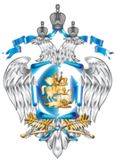 Министерство образования и науки Российской Федерации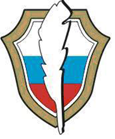 АНО «Центр информационно-аналитической и правовой поддержки органов исполнительной власти и правоохранительных структур»г. Москва     12октября 2016Регистрация.Приветственный кофе.Регистрация.Приветственный кофе.9:00 – 10:00Пленарное заседаниеПленарное заседание10:00 – 13:00Открытие конференцииОткрытие конференции10:00–10:051. Государственные механизмы стимулирования развития сферы науки и технологий. А. В. Лопатин, заместитель министра образования и науки Российской Федерации.10:05–10:20Ответы на вопросыОтветы на вопросы10:20-10:252Состояние национальной инновационной системы.Г.В. Шепелев, заместитель   начальника Управления Президента Российской Федерации по научно-образовательной политике.10:25-10:40Ответы на вопросыОтветы на вопросы10:40-10:453Увеличение вложения внебюджетных средств в сферу исследований и разработок. Условия достижения показателя «доля затрат на науку 1,77% к ВВП».10:45-11:00Ответы на вопросыОтветы на вопросы11:00-11:054Результативность внедрения разработок (по результатам программ господдержки сферы исследований и разработок)11:05-11:20Ответы на вопросыОтветы на вопросы11:25-11:305Обзор результативности инновационной деятельности ведущих университетовМ.Ю. Барышникова, заместитель исполнительного директора, НФПК, к.т.н.11:30-11:45Ответы на вопросыОтветы на вопросы11:45-11:506Инновационная инфраструктура России Г.И. Бахтурин, генеральный директор ФГБНУ НИИ РИНКЦЭ12:10-12:25Ответы на вопросыОтветы на вопросы12:25-12:30Подведение итогов пленарной частиПодведение итогов пленарной части12:30-12:35Перерыв на обедПерерыв на обед12:35-13:30Панельная сессияМеры повышения эффективности внедрения результатов научных разработокПанельная сессияМеры повышения эффективности внедрения результатов научных разработок13:30-16:00Открытие панельной сессии (основные темы выступлений, докладчики уточняются)Открытие панельной сессии (основные темы выступлений, докладчики уточняются)13:30-13:351Объем производства по завершенным НИОКРДирекция научно-технических программ13:35-13:50Ответы на вопросыОтветы на вопросы13:50-13:552Объем производства по завершенным НИОКРООО "Инконсалт К"13:55-14:10Ответы на вопросыОтветы на вопросы14:10-14:153Нормативно правовое регулирование инновационной деятельности 14:15-14:30Ответы на вопросыОтветы на вопросы14:30-14:354Организация многоуровневой экспертизы проектов.14:35-14:50Ответы на вопросыОтветы на вопросы14:50-14:555Региональная активность участников ФЦПИР.14:55-15:10Ответы на вопросыОтветы на вопросы15:10-15:156Открытый микрофон15:15 -16-15Подведение итогов панельной сессииПодведение итогов панельной сессии16:15-16:30